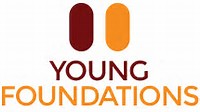 Pupil Premium Statement – 2020/2021Stepping Stones School do not claim Pupil Premium as a separate entity as we have an inclusive fee. This fee is includes the overall commission rate, and ensures that the high needs of our Young People are met. If you require any further information, please do not hesitate to contact Head of Education.